20 февраля 2024 г. в МОУ «Репьёвская СШ» состоялось мероприятие по финансовой грамотности. Учащиеся 8-10 классов приняли участие в решении кейса по теме: «Финансовая безопасность в интернете».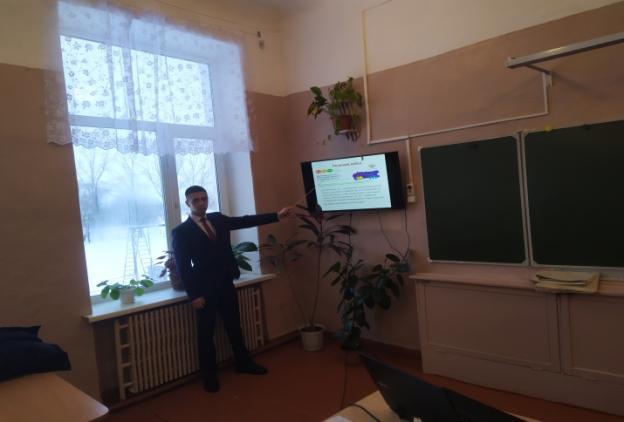 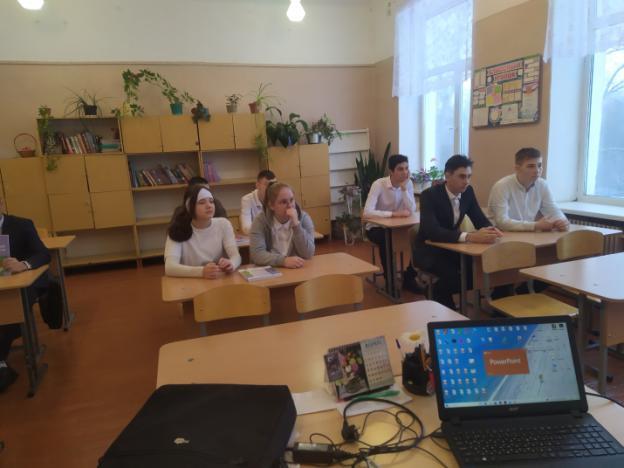 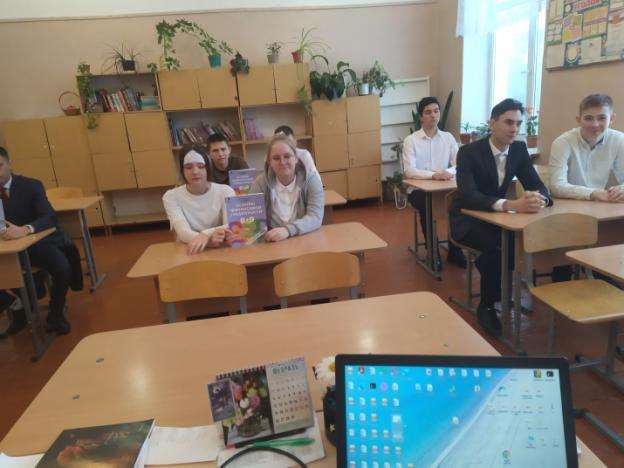 